Supplementary Material Supplementary Figures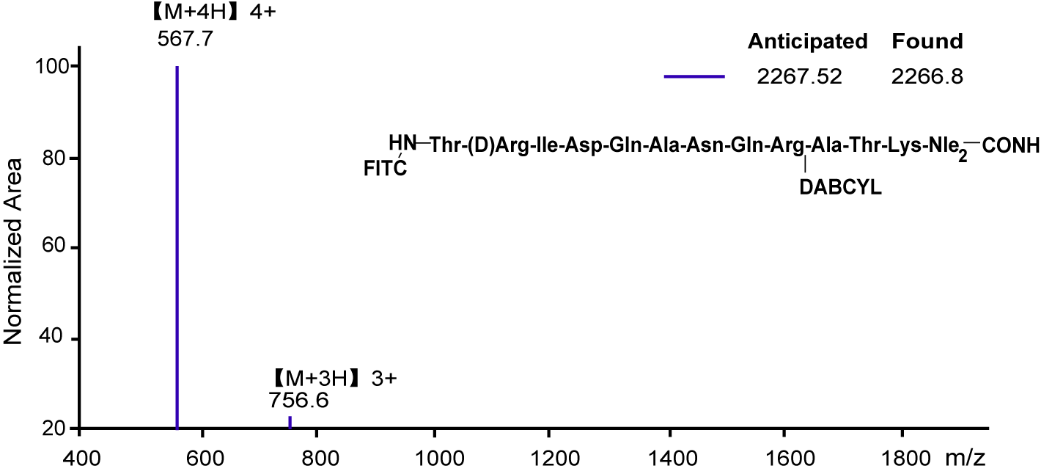  Figure S1. MS confirmation of synthesized FRET peptide reporter of BoNTA.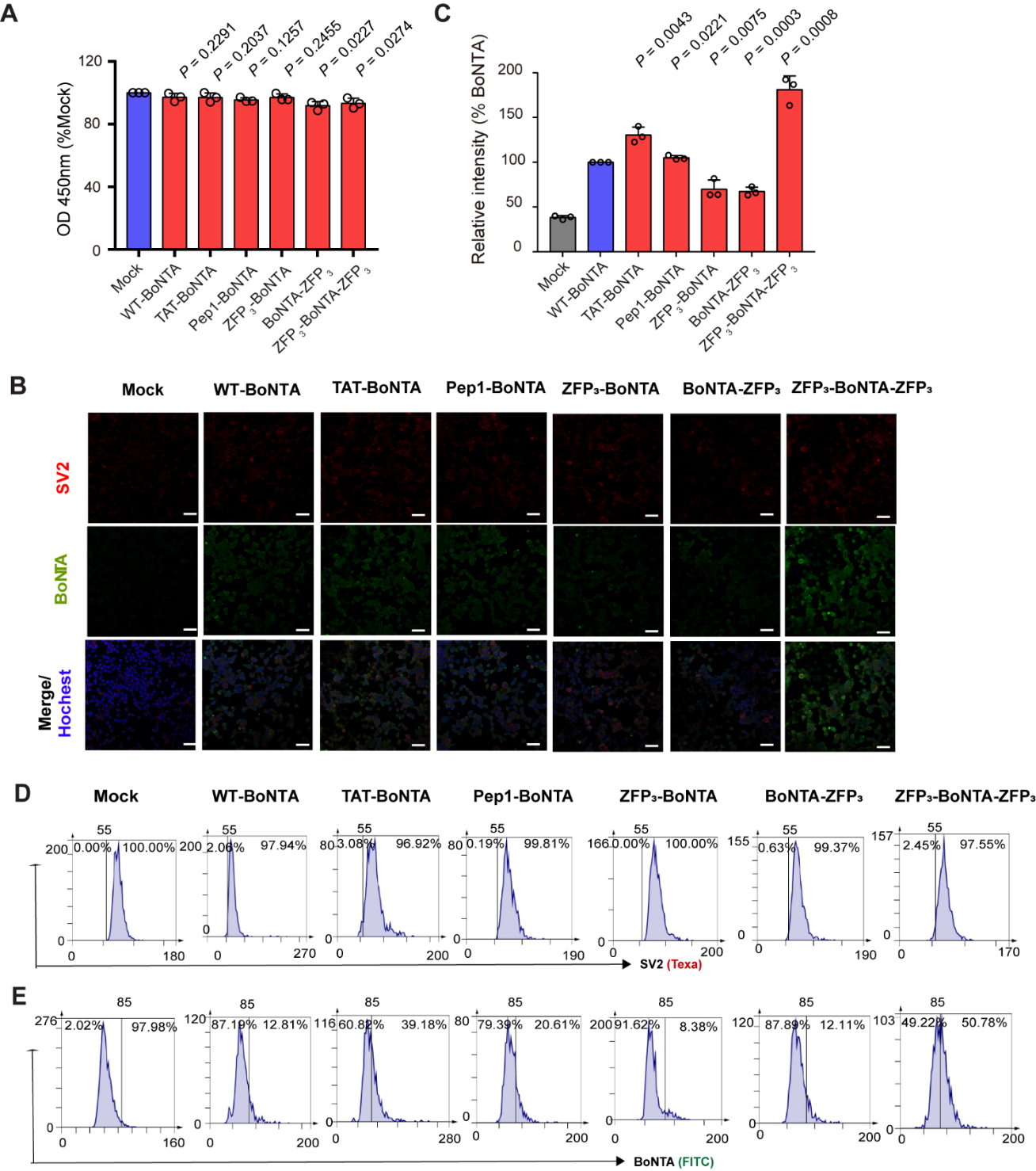 Figure S2. Evaluation of the cytotoxicity and cell-penetrating activities of BoNTA proteins in N2a cells. (A) The effects of CPP fusion on the cytotoxicity of BoNTA. (B-C) Immunofluorescence (IF) analysis of the cell-penetrating activity of CPP-BoNTA with 4 h incubation. (B) Representative images. Scale bars, 20 m. (C) Quantification of the mean fluorescence intensity of BoNTA positive cells. (D-E) Histogram showing TissueFAXS cytometry analyses of co-localization of BoNTA proteins and SV2 receptors in mouse N2a cells (Related to Figure 2C). SV2 (D) and BoNTA (E) are analyzed in Texas Red and FITC channels respectively. Three biological replicates are performed and 1,000 cells are analyzed for each replicate. (A and C) The data are shown as mean ± SD (n = 3). Statistical analysis is performed using Student’s t test.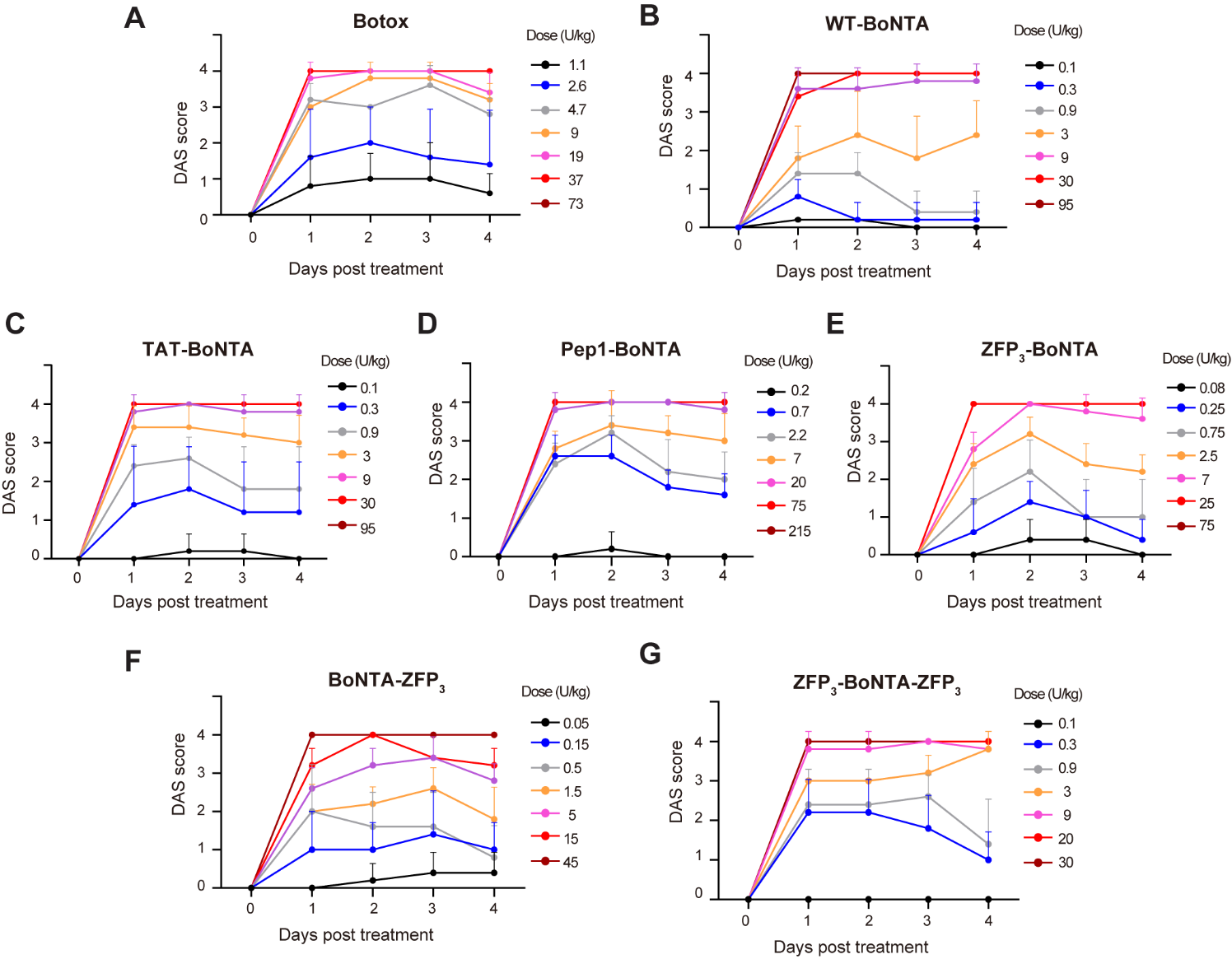 Figure S3. Analyses of time-dependent muscle-weakening effects of (A) Botox (B) BoNTA (C) TAT-BoNTA (D) Pep1-BoNTA (E) ZFP3-BoNTA (F) BoNTA-ZFP3 (G) ZFP3-BoNTA-ZFP3 using DAS assay.Supplementary TableSupplementary Table 1. Primer sequences for CPP-BoNTA cloning.3   Supplementary DataProtein sequenceBoNTA full-length sequence (BoNTAFL)MPFVNKQFNYKDPVNGVDIAYIKIPNVGQMQPVKAFKIHNKIWVIPERDTFTNPEEGDLNPPPEAKQVPVSYYDSTYLSTDNEKDNYLKGVTKLFERIYSTDLGRMLLTSIVRGIPFWGGSTIDTELKVIDTNCINVIQPDGSYRSEELNLVIIGPSADIIQFECKSFGHEVLNLTRNGYGSTQYIRFSPDFTFGFEESLEVDTNPLLGAGKFATDPAVTLAHELIHAGHRLYGIAINPNRVFKVNTNAYYEMSGLEVSFEELRTFGGHDAKFIDSLQENEFRLYYYNKFKDIASTLNKAKSIVGTTASLQYMKNVFKEKYLLSEDTSGKFSVDKLKFDKLYKMLTEIYTEDNFVKFFKVLNRKTYLNFDKAVFKINIVPKVNYTIYDGFNLRNTNLAANFNGQNTEINNMNFTKLKNFTGLFEFYKLLCVRGIITSKTKSLDKGYNKALNDLCIKVNNWDLFFSPSEDNFTNDLNKGEEITSDTNIEAAEENISLDLIQQYYLTFNFDNEPENISIENLSSDIIGQLELMPNIERFPNGKKYELDKYTMFHYLRAQEFEHGKSRIALTNSVNEALLNPSRVYTFFSSDYVKKVNKATEAAMFLGWVEQLVYDFTDETSEVSTTDKIADITIIIPYIGPALNIGNMLYKDDFVGALIFSGAVILLEFIPEIAIPVLGTFALVSYIANKVLTVQTIDNALSKRNEKWDEVYKYIVTNWLAKVNTQIDLIRKKMKEALENQAEATKAIINYQYNQYTEEEKNNINFNIDDLSSKLNESINKAMININKFLNQCSVSYLMNSMIPYGVKRLEDFDASLKDALLKYIYDNRGTLIGQVDRLKDKVNNTLSTDIPFQLSKYVDNQRLLSTFTEYIKNIINTSILNLRYESNHLIDLSRYASKINIGSKVNFDPIDKNQIQLFNLESSKIEVILKNAIVYNSMYENFSTSFWIRIPKYFNSISLNNEYTIINCMENNSGWKVSLNYGEIIWTLQDTQEIKQRVVFKYSQMINISDYINRWIFVTITNNRLNNSKIYINGRLIDQKPISNLGNIHASNNIMFKLDGCRDTHRYIWIKYFNLFDKELNEKEIKDLYDNQSNSGILKDFWGDYLQYDKPYYMLNLYDPNKYVDVNNVGIRGYMYLKGPRGSVMTTNIYLNSSLYRGTKFIIKKYASGNKDNIVRNNDRVYINVVVKNKEYRLATNASQAGVEKILSALEIPDVGNLSQVVVMKSKNDQGITNKCKMNLQDNNGNDIGFIGFHQFNNIAKLVASNWYNRQIERSSRTLGCSWEFIPVDDGWGERPLWT-BoNTA (His6-BoNTAFL)MDYKDDDDKGSGSHHHHHHSSGVDLGFENLYFQG-BoNTAFLTAT-BoNTA (His6-TAT-BoNTAFL)MDYKDDDDKGSGSHHHHHHSSGVDLGFENLYFQGGRKKRRQRRRPQGGSGGSGGS-BoNTAFLPep1-BoNTA (His6-Pep1-BoNTAFL)MDYKDDDDKGSGSHHHHHHSSGVDLGFENLYFQGKETWWETWWTEWSQPKKKRKVGGSGGSGGS-BoNTAFLZFP3-BoNTA (His6-ZFP3-BoNTAFL)MDYKDDDDKGSGSHHHHHHSSGVDLGFENLYFQGEKPYKCPECGKSFSASAALVAHQRTHTGEKPYKCPECGKSFSASAALVAHQRTHTGEKPYKCPECGKSFSASAALVAHQRTHTGGGSGGSGGS-BoNTAFLBoNTA-ZFP3 (BoNTAFL-ZFP3-His6)BoNTAFL-GGSGGSGGSEKPYKCPECGKSFSASAALVAHQRTHTGEKPYKCPECGKSFSASAALVAHQRTHTGEKPYKCPECGKSFSASAALVAHQRTHTGENLYFQGSSGVDLGFHHHHHHGSGSMDYKDDDDKZFP3-BoNTA-ZFP3 (His6-ZFP3-BoNTAFL-ZFP3)MDYKDDDDKGSGSHHHHHHSSGVDLGFENLYFQGEKPYKCPECGKSFSASAALVAHQRTHTGEKPYKCPECGKSFSASAALVAHQRTHTGEKPYKCPECGKSFSASAALVAHQRTHTGGGSGGSGGS-BoNTAFL-GGSGGSGGSEKPYKCPECGKSFSASAALVAHQRTHTGEKP YKCPECGKSFSASAALVAHQRTHTGEKPYKCPECGKSFSASAALVAHQRTHTGPrimer nameSequence ( 5’ to 3’ )BoNTA-FWDgcgcgtctagaatggattataaggatgacgacgacaagggttccggttcccatcatcaccaccatcacagttccggcgtggacctgggtttcgagaacctgtacttccagggtatgcctttcgttaataaaBoNTA-REVatataaagcttttacagagggcgttcgccccaTAT-BoNTA-FWDgcgcgtctagaatggattataaggatgacgacgacaagggttccggttcccatcatcaccaccatcacagttccggcgtggacctgggtttcgagaacctgtacttccagggtggtcgtaaaaaacgccgcTAT-BoNTA-REVatataaagcttttacagagggcgttcgccccaPep1-BoNTA-FWDgcgcgtctagaatggattataaggatgacgacgacaagggttccggttcccatcatcaccaccatcacagttccggcgtggacctgggtttcgagaacctgtacttccagggtaaagagacctggtgggaaPep1-BoNTA-REVatataaagcttttacagagggcgttcgccccaZFP3-BoNTA-FWDgcgcgtctagaatggattataaggatgacgacgacaagggttccggttcccatcatcaccaccatcacagttccggcgtggacctgggtttcgagaacctgtacttccagggtgaaaaaccgtacaagtgcZFP3-BoNTA-REVatataaagcttttacagagggcgttcgccccaBoNTA- ZFP3-FWDgcgcgtctagaatgccttttgtgaacaagcaBoNTA- ZFP3-REVgcgcgaagcttcttgtcgtcgtcatccttataatccatggaaccggaaccgtgatggtggtgatgatggaaacccaggtccacgccggaactaccctggaagtacaggttctcgccggtatgggtacgttgZFP3-BoNTA-ZFP3-FWDgcgcgtctagaatggattataaggatgacgacgacaagggttccggttcccatcatcaccaccatcacagttccggcgtggacctgggtttcgagaacctgtacttccagggtgagaagccgtataaatgccZFP3-BoNTA- ZFP3-REVagtacttctcgacaagcttagccggtatgggtacgttggtgtgcc